תאריך: __________המלצה אקדמיתמועמדים ללימודי תואר שני במגמה ליעוץ ארגוניחלק א' – פרטי המועמד/תשם פרטי של המועמד/ת: __________________ שם משפחה: ______________________טלפון מועמד: _____________________מר/גב' _________________________ הגיש/ה מועמדות ללימודי תואר שני במחלקה לסוציולוגיה ולאנתרופולוגיה, בהתמחות ייעוץ ארגוני באוניברסיטת בר אילן. נודה לך אם תואיל/י למלא שאלון הערכה זה. תשובותיך יסייעו לנו לקבל החלטה שקולה לגבי התאמת המועמד/ת ללימודים מתקדמים. הערכתך תישמר בסודיות גמורה.אין למסור טופס זה למועמד/ת. יש לשלוח את הטופס ישירות למחלקה לסוציולוגיה ולאנתרופולוגיה, אוניברסיטת בר אילן, רמת גן 52900 ולציין עבור התכנית לייעוץ ארגוניניתן לשלוח בפקס/ מייל ========================================================חלק ב' – המלצהפרטי הממליצ/ה שם פרטי: ____________ שם משפחה: ___________ תפקיד:________________________כמה זמן את/ה מכיר/ה את המועמד/ת? ________________________________________הרקע להיכרות: על איזה נתונים נסמכת הערכתך (סמינר, עזרה במחקר, עזרה בהוראה, הדרכה, אחר)?האם היית מעריך/ה את המועמד/ת, בין כלל התלמידים שלימדת בשלוש השנים האחרונות:( ) מעל 90% מהתלמידים 			( ) מעל 80% אך לא בין ה- 10% העליונים ( ) מעל 70% אך לא בין 20% העליונים  		( ) לא מעל 70% מהתלמידיםבאיזו מידה להערכתך המועמד/ת מסוגל/ת לעמוד במאמץ הכרוך בתכנית לימודים אינטנסיבית?1. במידה רבה מאד     2. במידה רבה      3. במידה מעטה     4.במידה מעטה מאוד      5. בכלל לא   האם לדעתך המועמד/ת עשוי/ה לסיים  את לימודי המ.א בהצלחה?1. בהחלט כן		 2. מאד ייתכן	 	 3. ייתכן	      	 4. לאלפניך מספר סולמות להערכת תכונות וכישורים ספציפיים של המועמד/ת. אנא הקף/הקיפי בעיגול את אחד מהציונים המופיעים תחת הקטגוריה הנבחרת, על מנת לדרג את המועמד/ת כגבוה/ה או כנמוך/ה בקטגוריה. נבקשך למלא את הטבלה בקפידה ולדרג בהתאם, במידה ואינך ממלא/ת עמוד זה אנא ציין/י מדוע: אנא כתב/י את חוות דעתך על המועמד/ת, תוך הדגשת תכונותיו/תכונותיה הייחודיות. נודה לך אם תתייחס/י לנקודות חוזקה או לנקודות חולשה של המועמד/ת, הרלבנטיות לדעתך ללימודי תואר שני בכלל או ללימודי ייעוץ ארגוני בפרט. ניתן לצרף בדף נפרד.תאריך ______________________   שם מלא _______________________מוסד _______________________   תפקיד ________________________חתימה _____________________             המחלקה לסוציולוגיה ולאנתרופולוגיה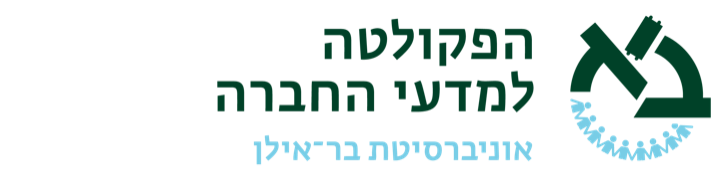 מס' זהות (כולל ספרת ביקורת): מצויןמצויןמצויןבינוניבינוניבינוניחלשחלשחלשחלשכושר ניתוח ואינטגרציה10987654321חשיבה שיטתית10987654321יכולת לתכנן מחקר ולבצעו10987654321מקוריות10987654321כושר ביטוי 10987654321כושר כתיבה10987654321מוטיבציה10987654321פתיחות לביקורת ולנקודת המבט של האחר10987654321אחריות והתנהגות אתית10987654321